2.b ENG ( 18.5- 22.5.)DIP IN 2UNIT 4: WHAT CAN THEY DO?    LESSON 1: MYSTERIOUS MIKE- ponavljanje	         JOBSDIO- MYSTERIOUS MIKE- ponvljanje                        MYSTERIOUS MIKEKako bismo ponovili priču o detektivu Mike- u, još jednom pogledajte i poslušajte priču na sljedećoj poveznici: Mysterious Mike: https://m.youtube.com/watch?v=c0omon1x8R0&feature=youtu.bePoslušajte zvučni zapis 51 na CD-u ili na linku:https://www.e-sfera.hr/dodatni-digitalni-sadrzaji/c7a5e56e-78d2-4510-b440-e5be7f836f74/Pročitajte tekst još jednom. Pazite na izgovor riječi. PjesmicaPoslušajte (tonski zapis 52 i 53 ili na poveznici: https://www.e-sfera.hr/dodatni-digitalni-sadrzaji/c7a5e56e-78d2-4510-b440-e5be7f836f74/) i pokretima pokazujte što čujete. Nekoliko puta pročitajte pjesmicu, a zatim u ritmu pokušajte i otpjevati uz “detektivsku koreografiju”. Opišite detektiva kojeg ste prošli puta nacrtali u svoje bilježnice. What can he/ she do?Da biste ponovili naučeno, odigrajte igrice:https://wordwall.net/play/517/080/242
https://quizlet.com/507661792/mysterious-mike-flash-cards/https://www.bookwidgets.com/play/WVBSWV?teacher_id=4926208725745664-Razmisli što ti znaš/ možeš i odgovori sa Yes, I can. ili  No, I can’t.Can you fly?  Can you dance? Can you make a sandwich? Can you drive a car?                                    Yes, I can.       No, I can’t.U bilježnicu napiši nekoliko rečenica o sebi (možeš se i nacrtati): I can __________________.                                  I can’t ______________________.I can __________________.                                  I can’t ______________________.DIO-                                 JOBS_________________________Otvorite radnu bilježnicu na stranici 81. Što vidite? Tko si ovi ljudi? Što oni rade? 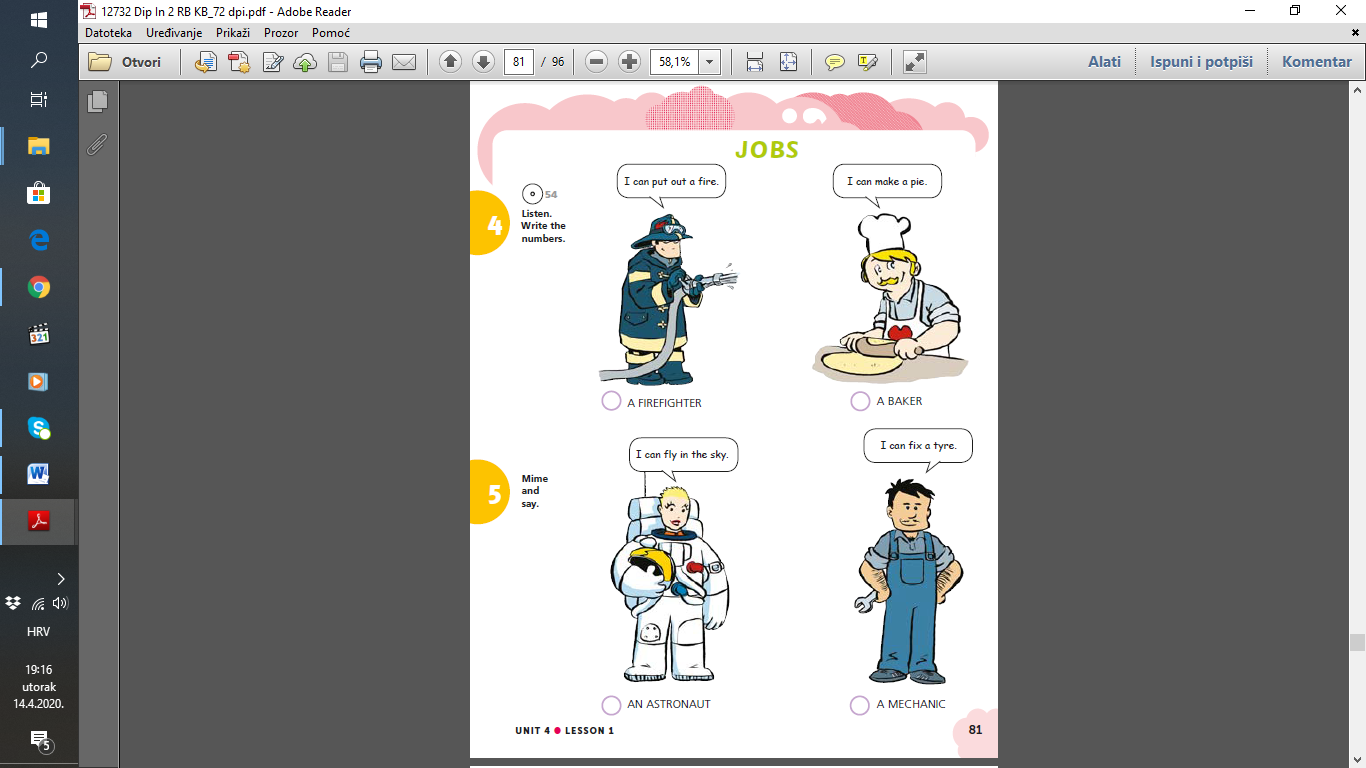 Poslušajte zvučni zapis na CDu, br. 54. Upišite brojeve pored slika. Pročitajte tekst.Pronađite riječi u tekstu:a pie - pitaa baker - pekara firefighter - vatrogasaca mechanic - mehaničaran astronaut – astronautU bilježnicu napišite naslov JOBS (zanimanja/ poslovi), riječi koje ste pronašli prepišite u bilježnicu, prevedite ih i pokušajte nacrtati kako biste ih bolje upamtili.U radnoj bilježnici, na stranici 82. riješite zadatak 6. Pronađite parove.               U zadatku 7 odgonetnite riječi i napišite ih na prazne crte. Nacrtajte što želite biti kad odrastete u zadatku 8. What can you do?Dodatni sadržaj: Busy pad 2: riješite stranice 49 i 50 kako bi uspješnije savladali gradivo.Kako biste ponovili ova zanimanja i naučili neka nova, odigrajte igrice: https://wordwall.net/play/473/483/631
https://wordwall.net/resource/1503925/engleski-jezik/jobsDodatni listići za vježbu (ukoliko postoji mogućnost printanja, zamolite roditelje da vam ove listiće isprintaju. Vi ich riješite i zalijepite u bilježnicu. Ukoliko mogućnost printanja ne postoji, odaberite par zadataka koje ćete prepisati i riješiti u bilježnicu.)CAN/CAN'T & ACTIVITIES   Match two parts of a sentence (Spoji dva dijela rečenice)  Write the sentences (Napiši te rečenice)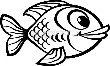 1         A fish ___________________________ .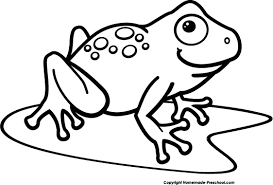 2    A frog ___________________________ .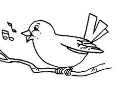 3    A _______________________________.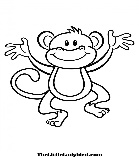 4    A _______________________________.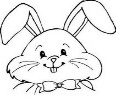 5    A _______________________________.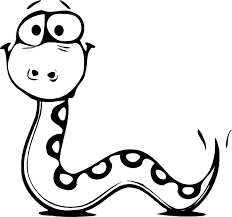 6    A _______________________________.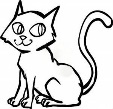 7    A _______________________________.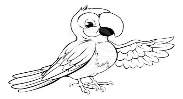 8    A _______________________________.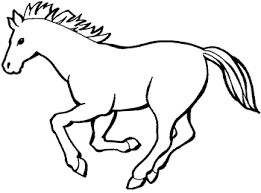 9     A _______________________________.  Complete the sentences (Dovrši rečenice)1    I can ___________________________________________ 2    I can't __________________________________________1) Write. Napiši.dive, robber, plane, car, motorbike, rock, rope.Fly a ___________________________________________.Ride a ___________________________________________.Catch a __________________________________________.Climb a __________________________________________.Walk on a ________________________________________.Drive a ___________________________________________.Roniti. ____________________________________________.2) Complete with (dopuni sa): CAN or CAN'T. 1) A bird _____________________ crawl. 2) A snake ___________________ fly. 3) A cat _____________________ climb. 4) A dog ____________________ sing. 5) A horse __________________ run. 6) A rabbit __________________ hop. 7) A frog ____________________ swim. 8) A bird ____________________ sing. 9) A chimp ___________________ dance. 10) A frog ____________________ jump. 3) Odgovori:Ask and answer: Can you … ?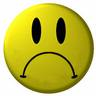 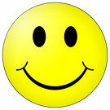 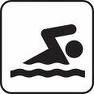 Can you		      ………………………………………?    Yes, I can   No, I can’t.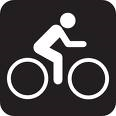 Can you		      ………………………………………?    Yes, I can.  No, I can’t.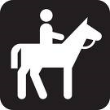 Can you		      ………………………………………?    Yes, I can. No, I can’t.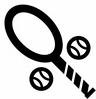 Can you		      ………………………………………?    Yes, I can. No, I can’t.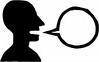 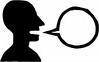 Can you		      ………………………………………?    Yes, I can. No, I can’t.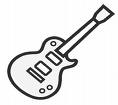 Can you		      ………………………………………?    Yes, I can. No, I can’t.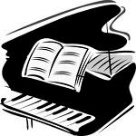 Can you		      ………………………………………?    Yes, I can. No, I can’t.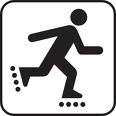 Can you		      ………………………………………?    Yes, I can. No, I can’t.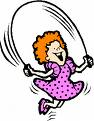 Can you		      ………………………………………?    Yes, I can. No, I can’t.10. Can you		   ……………………………………?   Yes, I can. No, I can’t.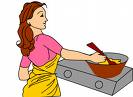 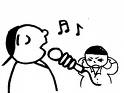 11. Can you		      ………………………………………?    Yes, I can. No, I can’t.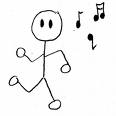 12. Can you		      ………………………………?    Yes, I can. No, I can’t.1    A fish can hop. 2    A frog  can dance.  3    A bird  can crawl.  4    A chimp  can run.5    A rabbitcan sing.  6    A snake  can swim.  7    A cat  can fly.8    A parrot  can jump. 9    A horse can climb. 